Name___________________________  date____________________  Per_____		AC Fresh Water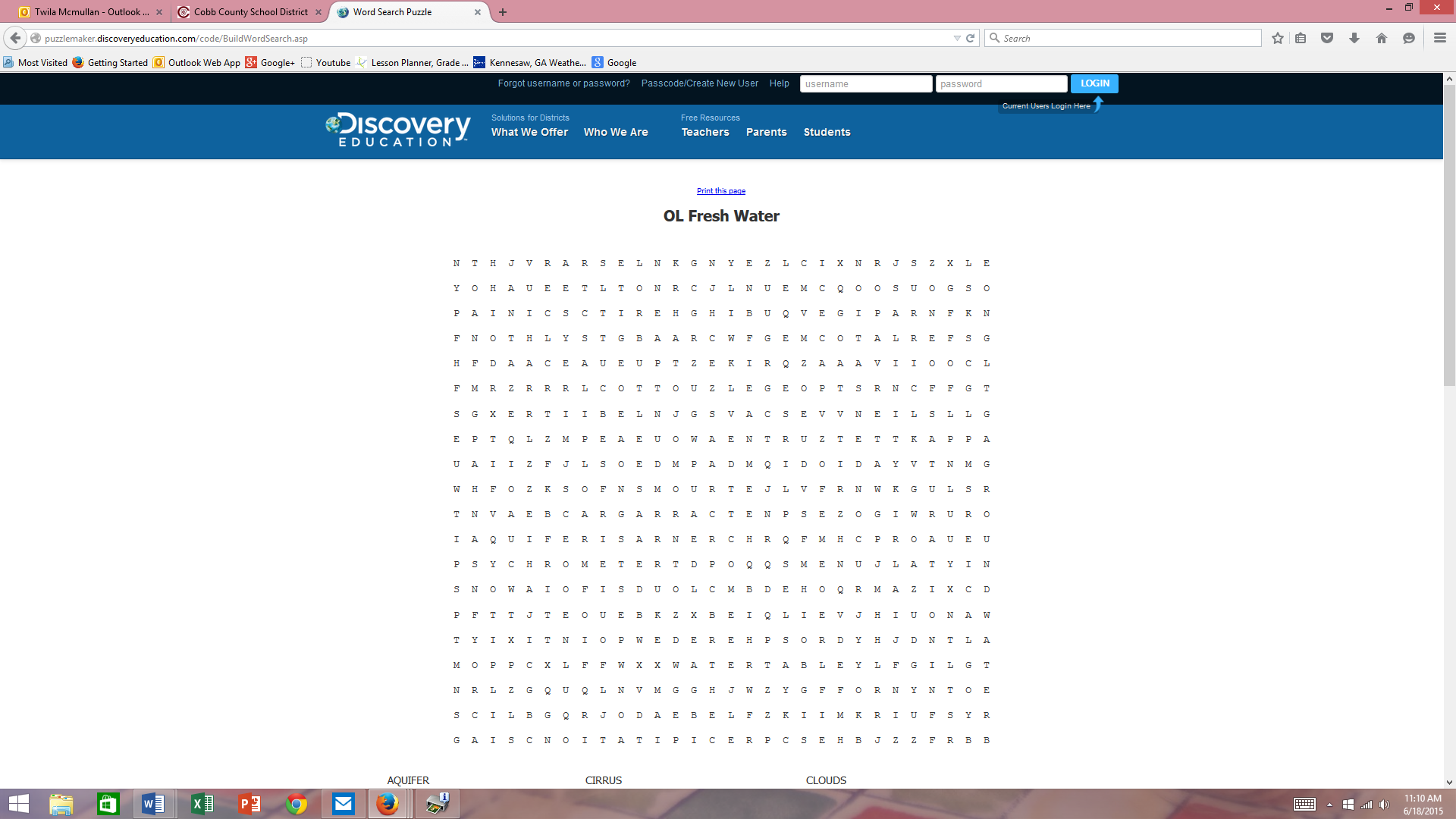 AQUIFERCIRRUSCLOUDSCONDENSATIONCUMULOUSDEW POINTEVAPORATIONFREEZING RAINGLACIERGROUNDWATERHAILHYDROSPHEREICEBERGICECAPIMPERMEABLEINFILTRATIONPOROUSPRECIPITATIONPSYCHROMETERRECHARGERELATIVE HUMIDITYRUNOFFSALINITYSLEETSNOWSTRATUSTRANSPIRATIONWATER CYCLEWATERSHEDWATER TABLEWATER VAPORZONE OF AERATIONZONE OF SATURATION